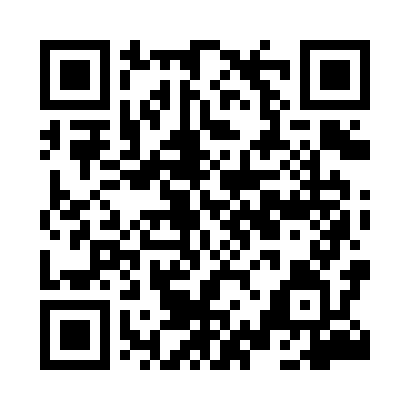 Prayer times for Wojtyniow, PolandWed 1 May 2024 - Fri 31 May 2024High Latitude Method: Angle Based RulePrayer Calculation Method: Muslim World LeagueAsar Calculation Method: HanafiPrayer times provided by https://www.salahtimes.comDateDayFajrSunriseDhuhrAsrMaghribIsha1Wed2:435:0912:345:418:0010:162Thu2:395:0812:345:428:0110:193Fri2:365:0612:345:438:0310:224Sat2:325:0412:345:448:0410:255Sun2:295:0212:345:458:0610:286Mon2:255:0012:345:468:0710:317Tue2:214:5912:345:478:0910:348Wed2:194:5712:335:478:1110:389Thu2:184:5512:335:488:1210:4010Fri2:184:5412:335:498:1410:4111Sat2:174:5212:335:508:1510:4212Sun2:174:5112:335:518:1710:4213Mon2:164:4912:335:528:1810:4314Tue2:154:4812:335:538:2010:4415Wed2:154:4612:335:548:2110:4416Thu2:144:4512:335:558:2310:4517Fri2:144:4312:335:568:2410:4618Sat2:134:4212:335:568:2610:4619Sun2:134:4112:335:578:2710:4720Mon2:124:3912:345:588:2810:4721Tue2:124:3812:345:598:3010:4822Wed2:114:3712:346:008:3110:4923Thu2:114:3612:346:008:3210:4924Fri2:104:3512:346:018:3410:5025Sat2:104:3412:346:028:3510:5126Sun2:104:3312:346:038:3610:5127Mon2:094:3212:346:038:3710:5228Tue2:094:3112:346:048:3910:5229Wed2:094:3012:346:058:4010:5330Thu2:084:2912:356:058:4110:5331Fri2:084:2812:356:068:4210:54